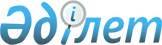 О внесении изменений в решение областного маслихата от 14 декабря 2022 года № 158 "Об областном бюджете на 2023-2025 годы"
					
			С истёкшим сроком
			
			
		
					Решение Актюбинского областного маслихата от 18 октября 2023 года № 68. Прекращено действие в связи с истечением срока
      РЕШИЛ:
      1. Внести в решение областного маслихата от 14 декабря 2022 года № 158 "Об областном бюджете на 2023-2025 годы" следующие изменения:
      пункт 1 изложить в новой редакции:
      "1. Утвердить областной бюджет на 2023-2025 годы согласно приложениям 1, 2 и 3 соответственно, в том числе на 2023 год в следующих объемах:
      1) доходы – 482 736 249,1 тысяч тенге, в том числе:
      налоговые поступления – 58 861 040,6 тысяч тенге;
      неналоговые поступления – 9 287 581 тысяча тенге;
      поступления от продажи основного капитала – 26 895 тысяч тенге;
      поступления трансфертов – 414 560 732,5 тысячи тенге; 
      2) затраты – 495 517 026,4 тысяч тенге;
      3) чистое бюджетное кредитование – 16 018 548 тысяч тенге, в том числе:
      бюджетные кредиты – 27 810 103 тысячи тенге;
      погашение бюджетных кредитов – 11 791 555 тысяч тенге; 
      4) сальдо по операциям с финансовыми активами – 0 тысяч тенге, в том числе:
      приобретение финансовых активов – 0 тысяч тенге;
      поступления от продажи финансовых активов государства - 0 тысяч тенге;
      5) дефицит (профицит) бюджета – - 28 799 325,3 тысяч тенге;
      6) финансирование дефицита (использование профицита) бюджета – 28 799 325,3 тысяч тенге, в том числе:
      поступление займов – 27 093 189 тысяч тенге;
      погашение займов – 10 871 233 тысячи тенге;
      используемые остатки бюджетных средств – 12 577 369,3 тысяч тенге.";
      Распределение указанных сумм кредитования определяется на основании постановления акимата области.";
      2. Приложение 1 к указанному решению изложить в новой редакции согласно приложению к настоящему решению.
      3. Настоящее решение вводится в действие с 1 января 2023 года. Областной бюджет на 2023 год
					© 2012. РГП на ПХВ «Институт законодательства и правовой информации Республики Казахстан» Министерства юстиции Республики Казахстан
				
      Председатель областного маслихата 

Г. СУЕНТАЕВА
Приложение к решению 
областного маслихата 
от 18 октября 2023 года № 68Приложение 1 к решению 
областного маслихата 
от 14 декабря 2022 года № 158
Категория
Категория
Категория
Категория
Сумма (тыс. тенге)
Класс
Класс
Класс
Сумма (тыс. тенге)
Подкласс
Подкласс
Сумма (тыс. тенге)
Наименование
Сумма (тыс. тенге)
1
2
3
4
5
I. Доходы
482 736 249,1
1
Налоговые поступления
58 861 040,6
01
Подоходный налог
26 650 656,6
1
Корпоративный подоходный налог
634 339
2
Индивидуальный подоходный налог
26 016 317,6
03
Социальный налог
21 105 097
1
Социальный налог
21 105 097
05
Внутренние налоги на товары, работы и услуги
11 105 287
3
Поступления за использование природных и других ресурсов
10 740 324
4
Сборы за ведение предпринимательской и профессиональной деятельности
364 963
2
Неналоговые поступления
9 287 581
01
Доходы от государственной собственности
1 860 623
1
Поступления части чистого дохода государственных предприятий
114 897
5
Доходы от аренды имущества, находящегося в государственной собственности
54 057
7
Вознаграждения по кредитам, выданным из государственного бюджета
1 691 669
03
Поступления денег от проведения государственных закупок, организуемых государственными учреждениями, финансируемыми из государственного бюджета
115
1
Поступления денег от проведения государственных закупок, организуемых государственными учреждениями, финансируемыми из государственного бюджета
115
04
Штрафы, пени, санкции, взыскания, налагаемые государственными учреждениями, финансируемыми из государственного бюджета, а также содержащимися и финансируемыми из бюджета (сметы расходов) Национального Банка Республики Казахстан
2 774 445
1
Штрафы, пени, санкции, взыскания, налагаемые государственными учреждениями, финансируемыми из государственного бюджета, а также содержащимися и финансируемыми из бюджета (сметы расходов) Национального Банка Республики Казахстан, за исключением поступлений от организаций нефтяного сектора, в Фонд компенсации потерпевшим и Фонд поддержки инфраструктуры образования
2 774 445
06
Прочие неналоговые поступления
4 652 398
1
Прочие неналоговые поступления
4 652 398
3
Поступления от продажи основного капитала
26 895
01
Продажа государственного имущества, закрепленного за государственными учреждениями
26 895
1
Продажа государственного имущества, закрепленного за государственными учреждениями
26 895
4
Поступления трансфертов
414 560 732,5
01
Трансферты из нижестоящих органов государственного управления
51 176 283,5
2
Трансферты из районных (городов областного значения) бюджетов
51 176 283,5
02
Трансферты из вышестоящих органов государственного управления
363 384 449
1
Трансферты из республиканского бюджета
363 384 449
Функциональная группа
Функциональная группа
Функциональная группа
Функциональная группа
Функциональная группа
Сумма (тыс. тенге)
Функциональная подгруппа
Функциональная подгруппа
Функциональная подгруппа
Функциональная подгруппа
Сумма (тыс. тенге)
Администратор
Администратор
Администратор
Сумма (тыс. тенге)
Программа
Программа
Сумма (тыс. тенге)
Наименование
Сумма (тыс. тенге)
1
2
3
4
5
6
II. Затраты
495 517 026,4
01
Государственные услуги общего характера
6 762 796
1
Представительные, исполнительные и другие органы, выполняющие общие функции государственного управления
3 797 202
110
Аппарат маслихата области
204 384
001
Услуги по обеспечению деятельности маслихата области
199 584
003
Капитальные расходы государственного органа
4 800
120
Аппарат акима области
2 971 348
001
Услуги по обеспечению деятельности акима области
1 801 067
004
Капитальные расходы государственного органа
10 562
007
Капитальные расходы подведомственных государственных учреждений и организаций
759 948
009
Обеспечение и проведение выборов акимов
399 771
263
Управление внутренней политики области
232 442
075
Обеспечение деятельности Ассамблеи народа Казахстана области
232 442
282
Ревизионная комиссия области
389 028
001
Услуги по обеспечению деятельности ревизионной комиссии области
381 253
003
Капитальные расходы государственного органа
7 775
2
Финансовая деятельность
390 968
257
Управление финансов области
244 289
001
Услуги по реализации государственной политики в области исполнения местного бюджета, управления коммунальной собственностью и бюджетного планирования
237 615
009
Приватизация, управление коммунальным имуществом, постприватизационная деятельность и регулирование споров, связанных с этим
1 230
013
Капитальные расходы государственного органа
5 444
718
Управление государственных закупок области
146 679
001
Услуги по реализации государственной политики в области государственных закупок на местном уровне
145 179
003
Капитальные расходы государственного органа
1 500
5
Планирование и статистическая деятельность
318 151
258
Управление экономики и бюджетного планирования области
318 151
001
Услуги по реализации государственной политики в области формирования и развития экономической политики, системы государственного планирования
301 272
005
Капитальные расходы государственного органа
5 688
061
Экспертиза и оценка документации по вопросам бюджетных инвестиций и государственно-частного партнерства, в том числе концессии
11 191
9
Прочие государственные услуги общего характера
2 256 475
269
Управление по делам религий области
251 960
001
Услуги по реализации государственной политики в сфере религиозной деятельности на местном уровне
167 655
003
Капитальные расходы государственного органа
1 718
004
Капитальные расходы подведомственных государственных учреждений и организаций
11 278
005
Изучение и анализ религиозной ситуации в регионе
71 309
288
Управление строительства, архитектуры и градостроительства области
2 004 515
061
Развитие объектов государственных органов
2 004 515
02
Оборона
2 820 905
1
Военные нужды
586 192
120
Аппарат акима области
586 192
010
Мероприятия в рамках исполнения всеобщей воинской обязанности
173 475
011
Подготовка территориальной обороны и территориальная оборона областного масштаба
412 717
2
Организация работы по чрезвычайным ситуациям
2 234 713
 120 
Аппарат акима области
97 329
012
Мобилизационная подготовка и мобилизация областного масштаба
21 292
014
Предупреждение и ликвидация чрезвычайных ситуаций областного масштаба
76 037
 287 
Территориальный орган, уполномоченных органов в области чрезвычайных ситуаций природного и техногенного характера, гражданской обороны, финансируемый из областного бюджета
1 429 227
002
Капитальные расходы территориального органа и подведомственных государственных учреждений
1 078 928
004
Предупреждение и ликвидация чрезвычайных ситуаций областного масштаба
350 299
 288 
Управление строительства, архитектуры и градостроительства области
708 157
010
Развитие объектов мобилизационной подготовки и чрезвычайных ситуаций
374 290
016
Проведение работ по инженерной защите населения, объектов и территории от природных и стихийных бедствий
333 867
03
Общественный порядок, безопасность, правовая, судебная, уголовно-исполнительная деятельность
16 164 518
1
Правоохранительная деятельность
16 164 518
252
Исполнительный орган внутренних дел, финансируемый из областного бюджета
16 155 518
001
Услуги по реализации государственной политики в области обеспечения охраны общественного порядка и безопасности на территории области
10 323 804
003
Поощрение граждан, участвующих в охране общественного порядка
3 201
006
Капитальные расходы государственного органа
5 828 513
288
Управление строительства, архитектуры и градостроительства области
9 000
005
Развитие объектов органов внутренних дел
9 000
04
Образование
249 386 281
1
Дошкольное воспитание и обучение
29 880 401
261
Управление образования области
29 870 401
081
Дошкольное воспитание и обучение
4 994 822
202
Реализация государственного образовательного заказа в дошкольных организациях образования
24 875 579
288
Управление строительства, архитектуры и градостроительства области
10 000
011
Строительство и реконструкция объектов дошкольного воспитания и обучения
10 000
2
Начальное, основное среднее и общее среднее образование
188 832 157
261
Управление образования области
144 547 566
003
Общеобразовательное обучение по специальным образовательным учебным программам
3 260 656
006
Общеобразовательное обучение одаренных детей в специализированных организациях образования
1 500 296
055
Дополнительное образование для детей и юношества
6 318 487
082
Общеобразовательное обучение в государственных организациях начального, основного и общего среднего образования
82 028 800
203
Реализация подушевого финансирования в государственных организациях среднего образования
51 439 327
285
Управление физической культуры и спорта области
8 645 216
006
Дополнительное образование для детей и юношества по спорту
7 977 262
007
Общеобразовательное обучение одаренных в спорте детей в специализированных организациях образования
667 954
288
Управление строительства, архитектуры и градостроительства области
35 639 375
012
Строительство и реконструкция объектов начального, основного среднего и общего среднего образования
8 201 499
069
Строительство и реконструкция объектов дополнительного образования
770 065
205
Строительство объектов начального, основного среднего и общего среднего образования в рамках пилотного национального проекта "Комфортная школа"
26 667 811
4
Техническое и профессиональное, послесреднее образование
16 108 240
253
Управление здравоохранения области
1 044 101
043
Подготовка специалистов в организациях технического и профессионального, послесреднего образования
1 044 101
261
Управление образования области
15 054 192
024
Подготовка специалистов в организациях технического и профессионального образования
15 054 192
288
Управление строительства, архитектуры и градостроительства области
9 947
099
Строительство и реконструкция объектов технического, профессионального и послесреднего образования
9 947
5
Переподготовка и повышение квалификации специалистов
1 963 523
120
Аппарат акима области
5 300
019
Обучение участников избирательного процесса
5 300
253
Управление здравоохранения области
23 940
003
Повышение квалификации и переподготовка кадров
23 940
261
Управление образования области
1 934 283
052
Повышение квалификации, подготовка и переподготовка кадров в рамках Государственной программы развития продуктивной занятости и массового предпринимательства на 2017 – 2021 годы "Еңбек"
1 934 283
6
Высшее и послевузовское образование
566 535
261
Управление образования области
566 535
057
Подготовка специалистов с высшим, послевузовским образованием и оказание социальной поддержки обучающимся
566 535
9
Прочие услуги в области образования
12 035 425
261
Управление образования области
12 035 425
001
Услуги по реализации государственной политики на местном уровне в области образования
975 559
005
Приобретение и доставка учебников, учебно-методических комплексов для государственных организаций образования
1 237 914
007
Проведение школьных олимпиад, внешкольных мероприятий и конкурсов областного, районного (городского) масштабов
439 343
011
Обследование психического здоровья детей и подростков и оказание психолого-медико-педагогической консультативной помощи населению
1 130 569
012
Реабилитация и социальная адаптация детей и подростков с проблемами в развитии
410 534
013
Капитальные расходы государственного органа
85 197
019
Присуждение грантов областным государственным учреждениям образования за высокие показатели работы
56 000
029
Методическое и финансовое сопровождение системы образования
2 113 924
067
Капитальные расходы подведомственных государственных учреждений и организаций
5 300 915
080
Реализация инициативы Фонда Нурсултана Назарбаева на выявление и поддержку талантов "EL UMITI"
7 648
086
Выплата единовременных денежных средств казахстанским гражданам, усыновившим (удочерившим) ребенка (детей)-сироту и ребенка (детей), оставшегося без попечения родителей
2 547
087
Ежемесячные выплаты денежных средств опекунам (попечителям) на содержание ребенка-сироты (детей-сирот), и ребенка (детей), оставшегося без попечения родителей
275 275
05
Здравоохранение
12 435 952
2
Охрана здоровья населения
4 040 013
253
Управление здравоохранения области
1 542 654
006
Услуги по охране материнства и детства
209 706
007
Пропаганда здорового образа жизни
53 663
041
Дополнительное обеспечение гарантированного объема бесплатной медицинской помощи по решению местных представительных органов областей
261 857
042
Проведение медицинской организацией мероприятий, снижающих половое влечение, осуществляемые на основании решения суда
951
050
Возмещение лизинговых платежей по санитарному транспорту, медицинским изделиям, требующие сервисного обслуживания, приобретенных на условиях финансового лизинга
1 016 477
288
Управление строительства, архитектуры и градостроительства области
2 497 359
038
Строительство и реконструкция объектов здравоохранения
2 497 359
3
Специализированная медицинская помощь
1 608 987
253
Управление здравоохранения области
1 608 987
027
Централизованный закуп и хранение вакцин и других медицинских иммунобиологических препаратов для проведения иммунопрофилактики населения
1 608 987
4
Поликлиники
216 437
253
Управление здравоохранения области
216 437
039
Оказание дополнительного объема медицинской помощи, включающий медицинскую помощь субъектами здравоохранения, оказание услуг Call-центрами и прочие расходы
216 437
5
Другие виды медицинской помощи
99 683
253
Управление здравоохранения области
99 683
029
Областные базы специального медицинского снабжения
99 683
9
Прочие услуги в области здравоохранения
6 470 832
253
Управление здравоохранения области
6 470 832
001
Услуги по реализации государственной политики на местном уровне в области здравоохранения
197 465
008
Реализация мероприятий по профилактике и борьбе со СПИД в Республике Казахстан
158 604
016
Обеспечение граждан бесплатным или льготным проездом за пределы населенного пункта на лечение
70 389
018
Информационно-аналитические услуги в области здравоохранения
70 121
023
Социальная поддержка медицинских и фармацевтических работников
150 000
033
Капитальные расходы медицинских организаций здравоохранения
5 824 253
06
Социальная помощь и социальное обеспечение
20 196 990
1
Социальное обеспечение
7 066 264
256
Управление координации занятости и социальных программ области
2 702 992
002
Предоставление специальных социальных услуг для престарелых и лиц с инвалидностью в медико-социальных учреждениях (организациях) общего типа, в центрах оказания специальных социальных услуг, в центрах социального обслуживания
1 024 825
013
Предоставление специальных социальных услуг для лиц с инвалидностью с психоневрологическими заболеваниями, в психоневрологических медико-социальных учреждениях (организациях), в центрах оказания специальных социальных услуг, в центрах социального обслуживания
1 071 222
014
Предоставление специальных социальных услуг для престарелых, лиц с инвалидностью, в том числе детей с инвалидностью, в реабилитационных центрах
13 004
064
Обеспечение деятельности центров трудовой мобильности и карьерных центров по социальной поддержке граждан по вопросам занятости
589 801
069
Субсидирование затрат работодателя на создание специальных рабочих мест для трудоустройства лиц с инвалидностью
4 140
261
Управление образования области
461 432
015
Социальное обеспечение сирот, детей, оставшихся без попечения родителей
339 086
092
Содержание ребенка (детей), переданного патронатным воспитателям
122 346
288
Управление строительства, архитектуры и градостроительства области
3 901 840
039
Строительство и реконструкция объектов социального обеспечения
3 901 840
2
Социальная помощь
4 800 350
256
Управление координации занятости и социальных программ области
4 800 350
068
Программа занятости
4 800 350
9
Прочие услуги в области социальной помощи и социального обеспечения
8 330 376
256
Управление координации занятости и социальных программ области
8 110 924
001
Услуги по реализации государственной политики на местном уровне в области обеспечения занятости и реализации социальных программ для населения
269 393
044
Реализация миграционных мероприятий на местном уровне
6 330
066
Оплата услуг поверенному агенту по предоставлению бюджетных кредитов для содействия предпринимательской инициативе молодежи
13 441
067
Капитальные расходы подведомственных государственных учреждений и организаций
520 058
113
Целевые текущие трансферты нижестоящим бюджетам
7 301 702
263
Управление внутренней политики области
45 869
077
Обеспечение прав и улучшение качества жизни лиц с инвалидностью в Республике Казахстан
45 869
270
Управление по инспекции труда области
173 583
001
Услуги по реализации государственной политики в области регулирования трудовых отношений на местном уровне
173 583
07
Жилищно-коммунальное хозяйство
15 127 104
1
Жилищное хозяйство
23 060
279
Управление энергетики и жилищно-коммунального хозяйства области
23 060
054
Выплаты отдельным категориям граждан за жилище, арендуемое в частном жилищном фонде
23 060
2
Коммунальное хозяйство
15 104 044
279
Управление энергетики и жилищно-коммунального хозяйства области
15 104 044
001
Услуги по реализации государственной политики на местном уровне в области энергетики и жилищно-коммунального хозяйства
205 434
004
Газификация населенных пунктов
103 813
005
Капитальные расходы государственного органа
23 267
032
Субсидирование стоимости услуг по подаче питьевой воды из особо важных групповых и локальных систем водоснабжения, являющихся безальтернативными источниками питьевого водоснабжения
277 434
056
Субсидирование затрат субъектов естественных монополий на погашение и обслуживание займов международных финансовых организаций
113
Целевые текущие трансферты нижестоящим бюджетам
315 420
114
Целевые трансферты на развитие нижестоящим бюджетам
14 178 676
08
Культура, спорт, туризм и информационное пространство
21 950 483
1
Деятельность в области культуры
5 849 791
273
Управление культуры, архивов и документации области
5 291 165
005
Поддержка культурно-досуговой работы
2 086 254
007
Обеспечение сохранности историко-культурного наследия и доступа к ним
1 579 789
008
Поддержка театрального и музыкального искусства
1 625 122
288
Управление строительства, архитектуры и градостроительства области
558 626
027
Развитие объектов культуры
558 626
2
Спорт 
10 864 531
285
Управление физической культуры и спорта области
7 806 243
001
Услуги по реализации государственной политики на местном уровне в сфере физической культуры и спорта
105 377
002
Проведение спортивных соревнований на областном уровне
42 767
003
Подготовка и участие членов областных сборных команд по различным видам спорта на республиканских и международных спортивных соревнованиях
6 376 189
032
Капитальные расходы подведомственных государственных учреждений и организаций
1 281 910
288
Управление строительства, архитектуры и градостроительства области
3 058 288
024
Развитие объектов спорта
3 058 288
3
Информационное пространство
3 520 937
263
Управление внутренней политики области
783 000
007
Услуги по проведению государственной информационной политики
783 000
264
Управление по развитию языков области
115 546
001
Услуги по реализации государственной политики на местном уровне в области развития языков
71 504
002
Развитие государственного языка и других языков народа Казахстана
44 042
273
Управление культуры, архивов и документации области
650 052
009
Обеспечение функционирования областных библиотек
376 443
010
Обеспечение сохранности архивного фонда
273 609
743
Управление цифровых технологий области
1 972 339
001
Услуги по реализации государственной политики на местном уровне в области информатизации, оказания государственных услуг и проектного управления области
1 909 861
003
Капитальные расходы государственного органа
62 478
4
Туризм
280 727
275
Управление предпринимательства области
280 727
009
Регулирование туристской деятельности
257 736
074
Субсидирование части затрат субъектов предпринимательства на содержание санитарно-гигиенических узлов
22 991
9
Прочие услуги по организации культуры, спорта, туризма и информационного пространства
1 434 497
263
Управление внутренней политики области
634 153
001
Услуги по реализации государственной внутренней политики на местном уровне
510 635
003
Реализация мероприятий в сфере молодежной политики
119 034
032
Капитальные расходы подведомственных государственных учреждений и организаций
4 484
273
Управление культуры, архивов и документации области
800 344
001
Услуги по реализации государственной политики на местном уровне в области культуры и управления архивным делом
156 177
032
Капитальные расходы подведомственных государственных учреждений и организаций
211 617
113
Целевые текущие трансферты нижестоящим бюджетам
432 550
09
Топливно-энергетический комплекс и недропользование
23 113 812,5
1
Топливо и энергетика
1 053 951
279
Управление энергетики и жилищно-коммунального хозяйства области
1 053 951
081
Организация и проведение поисково-разведочных работ на подземные воды для хозяйственно-питьевого водоснабжения населенных пунктов
1 053 951
9
Прочие услуги в области топливно-энергетического комплекса и недропользования
22 059 861,5
279
Управление энергетики и жилищно-коммунального хозяйства области
22 059 861,5
071
Развитие газотранспортной системы
22 059 861,5
10
Сельское, водное, лесное, рыбное хозяйство, особо охраняемые природные территории, охрана окружающей среды и животного мира, земельные отношения
26 956 711
1
Сельское хозяйство
18 829 834
741
Управление сельского хозяйства и земельных отношений области
15 259 855
002
Субсидирование развития семеноводства
230 000
005
Субсидирование стоимости пестицидов, биоагентов (энтомофагов), предназначенных для проведения обработки против вредных и особо опасных вредных организмов с численностью выше экономического порога вредоносности и карантинных объектов
706 253
018
Обезвреживание пестицидов (ядохимикатов)
6 822
029
Мероприятия по борьбе с вредными организмами сельскохозяйственных культур
59 190
045
Определение сортовых и посевных качеств семенного и посадочного материала
29 945
046
Государственный учет и регистрация тракторов, прицепов к ним, самоходных сельскохозяйственных, мелиоративных и дорожно-строительных машин и механизмов
4 380
047
Субсидирование стоимости удобрений (за исключением органических)
323 724
050
Возмещение части расходов, понесенных субъектом агропромышленного комплекса, при инвестиционных вложениях
2 717 762
051
Субсидирование в рамках гарантирования и страхования займов субъектов агропромышленного комплекса
20 107
053
Субсидирование развития племенного животноводства, повышение продуктивности и качества продукции животноводства
8 307 760
056
Субсидирование ставок вознаграждения при кредитовании, а также лизинге на приобретение сельскохозяйственных животных, техники и технологического оборудования
2 500 000
057
Субсидирование затрат перерабатывающих предприятий на закуп сельскохозяйственной продукции для производства продуктов ее глубокой переработки в сфере животноводства
353 912
288
Управление строительства, архитектуры и градостроительства области
23 087
020
Развитие объектов сельского хозяйства
23 087
719
Управление ветеринарии области
3 546 892
001
Услуги по реализации государственной политики на местном уровне в сфере ветеринарии
245 004
003
Капитальные расходы государственного органа
7 820
008
Организация строительства, реконструкции скотомогильников (биотермических ям) и обеспечение их содержания
28 377
009
Организация санитарного убоя больных животных
21 828
010
Организация отлова и уничтожения бродячих собак и кошек
57 914
011
Возмещение владельцам стоимости обезвреженных (обеззараженных) и переработанных без изъятия животных, продукции и сырья животного происхождения, представляющих опасность для здоровья животных и человека
175 173
013
Проведение мероприятий по идентификации сельскохозяйственных животных
199 606
014
Проведение противоэпизоотических мероприятий
2 393 794
015
Капитальные расходы подведомственных государственных учреждений и организаций
371 617
028
Услуги по транспортировке ветеринарных препаратов до пункта временного хранения
1 628
030
Централизованный закуп ветеринарных препаратов по профилактике и диагностике энзоотических болезней животных, услуг по их профилактике и диагностике, организация их хранения и транспортировки (доставки) местным исполнительным органам районов (городов областного значения)
44 131
2
Водное хозяйство
1 168 192
254
Управление природных ресурсов и регулирования природопользования области
1 168 192
003
Обеспечение функционирования водохозяйственных сооружений, находящихся в коммунальной собственности
1 168 192
3
Лесное хозяйство
1 659 524
254
Управление природных ресурсов и регулирования природопользования области
1 659 524
005
Охрана, защита, воспроизводство лесов и лесоразведение
1 565 824
006
Охрана животного мира
104
Возмещение части расходов, понесенных субъектом рыбного хозяйства, при инвестиционных вложениях
93 700
4
Рыбное хозяйство
50 000
254
Управление природных ресурсов и регулирования природопользования области
50 000
034
Cубсидирование повышения продуктивности и качества аквакультуры (рыбоводства), а также племенного рыбоводства
50 000
5
Охрана окружающей среды
2 195 314
254
Управление природных ресурсов и регулирования природопользования области
1 233 589
001
Услуги по реализации государственной политики в сфере охраны окружающей среды на местном уровне
139 090
008
Мероприятия по охране окружающей среды
301 891
013
Капитальные расходы государственного органа
4 850
032
Капитальные расходы подведомственных государственных учреждений и организаций
787 758
288
Управление строительства, архитектуры и градостроительства области
961 725
022
Развитие объектов охраны окружающей среды
961 725
9
Прочие услуги в области сельского, водного, лесного, рыбного хозяйства, охраны окружающей среды и земельных отношений
3 053 847
719
Управление ветеринарии области
66 434
032
Временное содержание безнадзорных и бродячих животных
45 124
033
Идентификация безнадзорных и бродячих животных
10 454
034
Вакцинация и стерилизация бродячих животных
10 791
035
Идентификация домашних животных, владельцы которых относятся к социально уязвимым слоям населения
65
741
Управление сельского хозяйства и земельных отношений области
2 987 413
001
Услуги по реализации государственной политики в сфере сельского хозяйства и регулирования земельных отношений на местном уровне
680 366
003
Капитальные расходы государственного органа
1 575
035
Формирование региональных стабилизационных фондов продовольственных товаров
2 305 472
11
Промышленность, архитектурная, градостроительная и строительная деятельность
24 441 565
2
Архитектурная, градостроительная и строительная деятельность
24 441 565
288
Управление строительства, архитектуры и градостроительства области
24 324 147
001
Услуги по реализации государственной политики в области строительства, архитектуры и градостроительства на местном уровне
273 733
003
Капитальные расходы государственного органа
6 386
004
Разработка комплексных схем градостроительного развития и генеральных планов населенных пунктов
72 950
113
Целевые текущие трансферты нижестоящим бюджетам
3 456 000
114
Целевые трансферты на развитие нижестоящим бюджетам
20 515 078
724
Управление государственного архитектурно-строительного контроля области
117 418
001
Услуги по реализации государственной политики на местном уровне в сфере государственного архитектурно-строительного контроля
98 346
003
Капитальные расходы государственного органа
19 072
12
Транспорт и коммуникации
45 422 765
1
Автомобильный транспорт
12 573 009
268
Управление пассажирского транспорта и автомобильных дорог области
12 573 009
002
Развитие транспортной инфраструктуры
6 226 462
003
Обеспечение функционирования автомобильных дорог
1 236 306
028
Реализация приоритетных проектов транспортной инфраструктуры
5 110 241
9
Прочие услуги в сфере транспорта и коммуникаций
32 849 756
268
Управление пассажирского транспорта и автомобильных дорог области
32 849 756
001
Услуги по реализации государственной политики на местном уровне в области транспорта и коммуникаций
286 493
005
Субсидирование пассажирских перевозок по социально значимым межрайонным (междугородним) сообщениям
497 694
011
Капитальные расходы государственного органа
1 190
113
Целевые текущие трансферты нижестоящим бюджетам
24 952 301
114
Целевые трансферты на развитие нижестоящим бюджетам
7 112 078
13
Прочие
16 824 791,5
1
Регулирование экономической деятельности
95 459
288
Управление строительства, архитектуры и градостроительства области
95 459
040
Развитие инфраструктуры специальных экономических зон, индустриальных зон, индустриальных парков
95 459
3
Поддержка предпринимательской деятельности и защита конкуренции
4 043 338
275
Управление предпринимательства области
3 779 505
001
Услуги по реализации государственной политики на местном уровне в области развития предпринимательства
131 500
003
Капитальные расходы государственного органа
3 440
008
Субсидирование процентной ставки по кредитам в рамках национального проекта по развитию предпринимательства на 2021 – 2025 годы и Механизма кредитования приоритетных проектов
3 173 997
015
Частичное гарантирование кредитов малому и среднему бизнесу в рамках национального проекта по развитию предпринимательства на 2021 – 2025 годы и Механизма кредитования приоритетных проектов
470 568
288
Управление строительства, архитектуры и градостроительства области
263 833
051
Развитие индустриальной инфраструктуры в рамках национального проекта по развитию предпринимательства на 2021 – 2025 годы
263 833
9
Прочие
12 685 994,5
253
Управление здравоохранения области
2 286 895
058
Реализация мероприятий по социальной и инженерной инфраструктуре в сельских населенных пунктах в рамках проекта "Ауыл-Ел бесігі"
1 051 361
096
Выполнение государственных обязательств по проектам государственно-частного партнерства
1 235 534
257
Управление финансов области
6 877 500
012
Резерв местного исполнительного органа области
6 877 500
258
Управление экономики и бюджетного планирования области
6 177
003
Разработка или корректировка, а также проведение необходимых экспертиз технико-экономических обоснований местных бюджетных инвестиционных проектов и конкурсных документаций проектов государственно-частного партнерства, концессионных проектов, консультативное сопровождение проектов государственно-частного партнерства и концессионных проектов
6 177
261
Управление образования области
1 336 665
079
Реализация мероприятий по социальной и инженерной инфраструктуре в сельских населенных пунктах в рамках проекта "Ауыл-Ел бесігі"
1 233 397
096
Выполнение государственных обязательств по проектам государственно-частного партнерства
103 268
280
Управление индустриально-инновационного развития области
228 837
001
Услуги по реализации государственной политики на местном уровне в области развития индустриально-инновационной деятельности
158 397
005
Реализация мероприятий в рамках государственной поддержки индустриально-инновационной деятельности
70 440
285
Управление физической культуры и спорта области
414 936
053
Реализация мероприятий по социальной и инженерной инфраструктуре в сельских населенных пунктах в рамках проекта "Ауыл-Ел бесігі"
183 294
096
Выполнение государственных обязательств по проектам государственно-частного партнерства
231 642
288
Управление строительства, архитектуры и градостроительства области
1 534 984,5
093
Развитие социальной и инженерной инфраструктуры в сельских населенных пунктах в рамках проекта "Ауыл-Ел бесігі"
1 534 984,5
14
Обслуживание долга
1 999 386
1
Обслуживание долга
1 999 386
257
Управление финансов области
1 999 386
004
Обслуживание долга местных исполнительных органов
1 992 857
016
Обслуживание долга местных исполнительных органов по выплате вознаграждений и иных платежей по займам из республиканского бюджета
6 529
15
Трансферты
11 912 966,4
1
Трансферты
11 912 966,4
257
Управление финансов области
11 912 966,4
007
Субвенции
9 129 652
011
Возврат неиспользованных (недоиспользованных) целевых трансфертов
114 904,2
017
Возврат, использованных не по целевому назначению целевых трансфертов
283 117,4
024
Целевые текущие трансферты из нижестоящего бюджета на компенсацию потерь вышестоящего бюджета в связи с изменением законодательства
54 676
053
Возврат сумм неиспользованных (недоиспользованных) целевых трансфертов, выделенных из республиканского бюджета за счет целевого трансферта из Национального фонда Республики Казахстан
2 330 616,8
III. Чистое бюджетное кредитование
16 018 548
Бюджетные кредиты
27 810 103
06
Социальная помощь и социальное обеспечение
935 000
9
Прочие услуги в области социальной помощи и социального обеспечения
935 000
256
Управление координации занятости и социальных программ области
935 000
063
Предоставление бюджетных кредитов для содействия предпринимательской инициативе молодежи
935 000
07
Жилищно-коммунальное хозяйство
7 956 914
1
Жилищное хозяйство
7 956 914
279
Управление энергетики и жилищно-коммунального хозяйства области
456 914
087
Кредитование районных (городов областного значения) бюджетов на проведение капитального ремонта общего имущества объектов кондоминиумов
456 914
288
Управление строительства, архитектуры и градостроительства области
7 500 000
009
Кредитование районных (городов областного значения) бюджетов на проектирование и (или) строительство жилья
7 500 000
10
Сельское, водное, лесное, рыбное хозяйство, особо охраняемые природные территории, охрана окружающей среды и животного мира, земельные отношения
18 918 189
1
Сельское хозяйство
18 032 014
741
Управление сельского хозяйства и земельных отношений области
18 032 014
087
Кредитование на предоставление микрокредитов сельскому населению для масштабирования проекта по повышению доходов сельского населения
16 032 014
092
Кредитование инвестиционных проектов в агропромышленном комплексе
2 000 000
9
Прочие услуги в области сельского, водного, лесного, рыбного хозяйства, охраны окружающей среды и земельных отношений
886 175
258
Управление экономики и бюджетного планирования области
626 175
007
Бюджетные кредиты местным исполнительным органам для реализации мер социальной поддержки специалистов
626 175
275
Управление предпринимательства области
260 000
017
Кредитование специализированных организаций для реализации механизмов стабилизации цен на социально значимые продовольственные товары
260 000
Категория
Категория
Категория
Категория
Сумма (тыс. тенге)
Класс
Класс
Класс
Сумма (тыс. тенге)
Подкласс
Подкласс
Сумма (тыс. тенге)
Наименование
Сумма (тыс. тенге)
1
2
3
4
5
5
Погашение бюджетных кредитов
11 791 555
01
Погашение бюджетных кредитов
11 791 555
1
Погашение бюджетных кредитов, выданных из государственного бюджета
10 933 019
2
Возврат сумм бюджетных кредитов
858 536
Функциональная группа
Функциональная группа
Функциональная группа
Функциональная группа
Функциональная группа
Сумма, тыс. тенге
Функциональная подгруппа
Функциональная подгруппа
Функциональная подгруппа
Функциональная подгруппа
Сумма, тыс. тенге
Администратор
Администратор
Администратор
Сумма, тыс. тенге
Программа
Программа
Сумма, тыс. тенге
Наименование
Сумма, тыс. тенге
1
2
3
4
5
6
IV. Сальдо по операциям с финансовыми активами
0
Приобретение финансовых активов
0
V. Дефицит (профицит) бюджета
-28 799 325,3
VI. Финансирование дефицита (использование профицита) бюджета
28 799 325,3
Категория
Категория
Категория
Категория
Сумма (тыс. тенге)
Класс
Класс
Класс
Сумма (тыс. тенге)
Подкласс
Подкласс
Сумма (тыс. тенге)
Наименование
Сумма (тыс. тенге)
1
2
3
4
5
7
Поступление займов
27 093 189
01
Внутренние государственные займы
27 093 189
1
Государственные эмиссионные ценные бумаги
7 500 000
2
Договора займа
19 593 189
Функциональная группа
Функциональная группа
Функциональная группа
Функциональная группа
Функциональная группа
Сумма (тыс. тенге)
Функциональная подгруппа
Функциональная подгруппа
Функциональная подгруппа
Функциональная подгруппа
Сумма (тыс. тенге)
Администратор
Администратор
Администратор
Сумма (тыс. тенге)
Программа
Программа
Сумма (тыс. тенге)
Наименование
Сумма (тыс. тенге)
1
2
3
4
5
6
16
Погашение займов
10 871 233
1
Погашение займов
10 871 233
257
Управление финансов области
10 871 233
008
Погашение долга местного исполнительного органа
8 434 648
015
Погашение долга местного исполнительного органа перед вышестоящим бюджетом
2 436 549
018
Возврат неиспользованных бюджетных кредитов, выданных из республиканского бюджета
36
Категория
Категория
Категория
Категория
Сумма (тыс. тенге)
Класс
Класс
Класс
Сумма (тыс. тенге)
Подкласс
Подкласс
Сумма (тыс. тенге)
Наименование
Сумма (тыс. тенге)
1
2
3
4
5
8
Используемые остатки бюджетных средств
12 577 369,3
01
Остатки бюджетных средств
12 577 369,3
1
Свободные остатки бюджетных средств
12 577 369,3